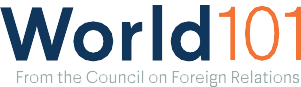 Overview:Model Diplomacy is a free classroom simulation of either the U.S. National Security Council (NSC) or the UN Security Council that takes place both online and in the classroom in a blended learning environment. It presents hypothetical situations based on real issues from past and present. A number of cases deal explicitly with questions of unilateralism versus multilateralism, and isolationism versus engagement.Materials:The Model Diplomacy websiteInstructional Plan:Cases that deal with unilateralism versus multilateralism includeNATO Enlargement in 1993Set in December 1993. Following the collapse of the former Soviet Union, many former Soviet states in Central and Eastern Europe express interest in joining the North Atlantic Treaty Organization (NATO).Economic Crisis in EuropeOne of France’s largest banks needs a bailout that its government likely cannot provide, a situation that is roiling global markets.Global Climate Change Policy (NSC)A major international climate summit approaches, and all eyes are on the United States.Global Climate Change Policy (UN Security Council)As countries fall short of their commitments under the Paris Agreement, a major summit approaches where the UN Security Council will meet to discuss the effects of climate on security and determine its role in coordinating a global response to climate change.Cases that deal with isolationism versus engagement includeCollapse in VenezuelaVenezuela’s government defaults on foreign loans, and the ensuing financial panic precipitates a true economic and political collapse.Humanitarian Intervention in South SudanThe weakness of cease-fire agreements and the return of climate conditions favorable for warfare means the South Sudanese face the threat of mass violence, reprisals, and possibly even genocide.Dispute in the East China SeaJapan and China exchange fire over the East China Sea in airspace above the Senkaku/Diaoyu Islands, five uninhabited islets claimed by both governments.